                         Урок налоговой грамотности.  	Урок налоговой грамотности провела в 10 классе Голубева Н.Р., сотрудник Межрайонной ИФНС России №6 по Тверской области в п.Селижарово. Она рассказала учащимся о системе налогов с физических лиц, о социальных налоговых вычетах по расходам на обучение и лечение.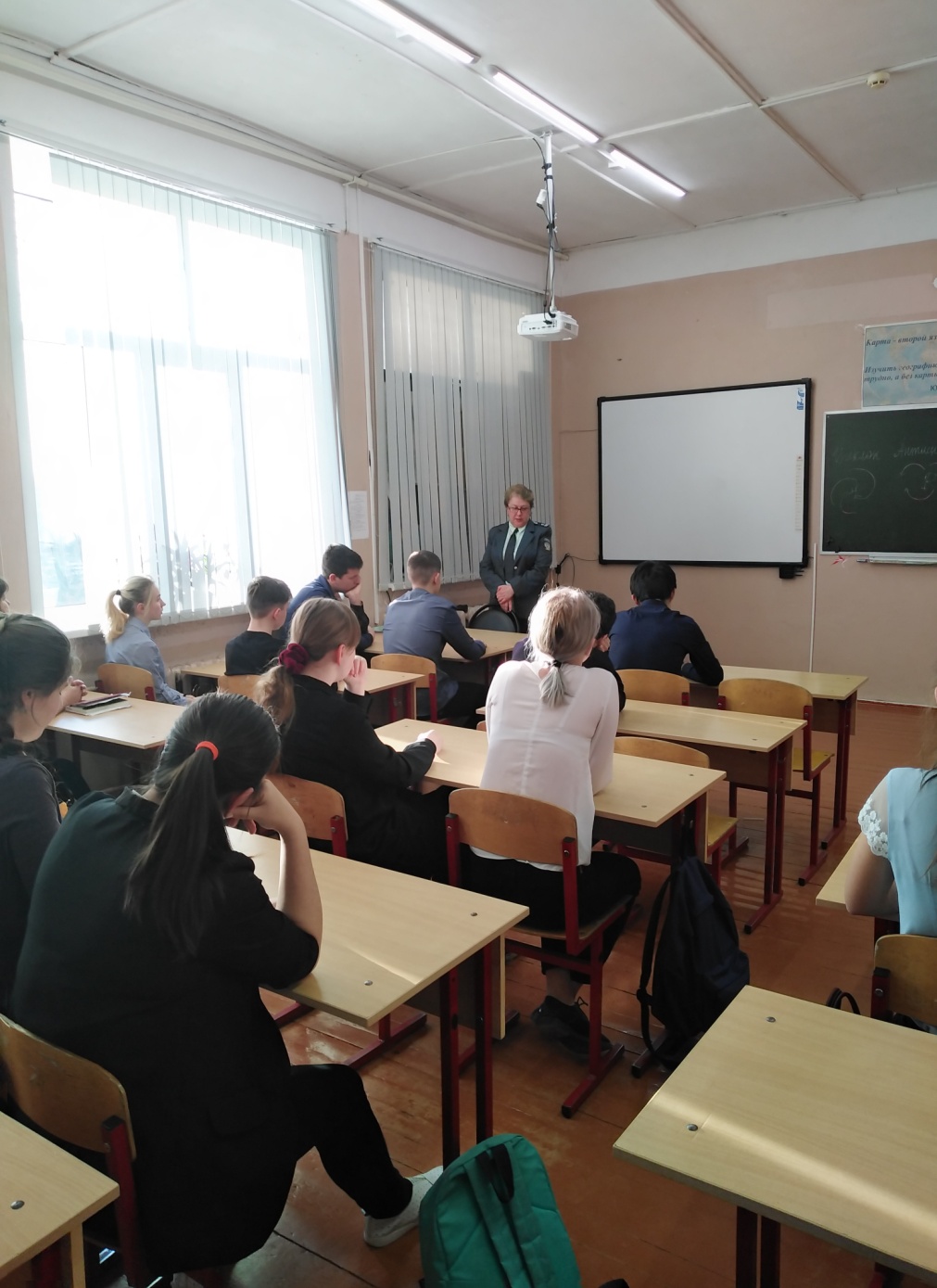 